Приложение к РегламентуЗАЯВЛЕНИЕ
об установлении кодового слова для аутентификации личности1. ФИО  (фамилия, имя, отчество (при наличии))2. Дата рождения  (число, месяц, год) 3. Документ, удостоверяющий личность  (наименование, номер и серия документа,кем и когда выдан, дата выдачи)4. Страховой номер индивидуального лицевого счета (СНИЛС) 5. Контактный телефон 	6. Я согласен (-а) на использование приведенного ниже кодового слова (секретный код и (или) ответ на секретный вопрос) для аутентификации личности при дальнейшем получении мной информации по вопросам предоставления мер социальной защиты (поддержки), социальных услуг в рамках социального обслуживания и государственной социальной помощи, иных социальных гарантий и выплат содержащей конфиденциальные данные, посредством телефонной связи (заполняется первый и (или) второй из предложенных вариантов).☐ Вариант 1: секретный код  ___________________________________________________________                                                                              (указать код, состоящий из букв русского алфавита и (или) цифр и                                                                                                            содержащий не более 10 символов ) ☐ Вариант 2: ответ на секретный вопрос (сделать отметку в нужном квадрате при выборе указанного варианта)  7. Я предупрежден(-а) о том, что при получении персонифицированной информации посредством телефонной связи для идентификации личности мне необходимо сообщить сотруднику территориального органа Пенсионного фонда Российской Федерации свой номер СНИЛС, Ф.И.О., дату рождения, а также при необходимости реквизиты документа, удостоверяющего личность и кодовое слово.__________________                                                                                                                                                 (подпись)__________________                                                                                                                                          (дата)-----        девичья фамилия материлюбимое блюдо        кличка домашнего питомцаВаш любимый писательВаш любимый писательВаш любимый писатель        номер школы, которую Вы закончили                                 Иное ___________________________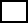 ________________________________________________________________________________________                         (указать ответ на секретный вопрос)        номер школы, которую Вы закончили                                 Иное ___________________________________________________________________________________________________________________                         (указать ответ на секретный вопрос)        номер школы, которую Вы закончили                                 Иное ___________________________________________________________________________________________________________________                         (указать ответ на секретный вопрос)